ສາທາ​ລະນະ​ລັດ ປະຊາທິປະ​ໄຕ ປະຊາຊົນ​ລາວສັນຕິພາບ ເອກະລາດ ປະຊາທິປະໄຕ ເອກະພາບ ວັດທະນະຖາວອນ(ຊື່ວິສາຫະກິດແມ່)...................			       	             ເລກທີ........./.......(Logo - ເຄື່ອງໝາຍວິສາຫະກິິດ ຖ້າມີ)                        ທີ່..................ລົງວັນທີ.................ຮຽນ : ​ເຈົ້າ​ໜ້າ​ທີ່​ທະບຽນ​ວິ​ສາ​ຫະກິດ.......................ເລື່ອງ: ສະ​ເໜີແຈ້ງ​ລົງທະບຽນສ້າງຕັ້ງຮ້ານຈໍາໜ່າຍ...............󠄀ອີງຕາມ ມາດຕາ 16 ແລະ ມາດຕາ 17 ຂອງຂໍ້ຕົກລົງ, ສະບັບເລກທີ 1005/ອຄ.ຄພນ, ລົງວັນທີ 22 ພຶດ​ສະ​ພາ 2015 ວ່າດ້ວຍທຸລະກິດການຄ້າຂາຍຍົກ ແລະ ການຄ້າຂາຍຍ່ອຍ; ອີງຕາມແຈ້ງການ, ສະບັບເລກທີ 1293/ຫອຄ,ກທຄວ, ລົງວັນທີ 27 ມິຖຸນາ 2019, ເລື່ອງ:ການສ້າງຕັ້ງສາຂາ ຫລື ຮ້ານຈໍາໜ່າຍຜະລິດຕະພັນ, ສິນຄ້າຂອງວິສາຫະກິດ.ຂ້າພະ​ເຈົ້າ (ຊື່ ແລະ ນາມສະກຸນ) .......................ໃນນາມ :  ຜູ້ຈັດການ ,  ຜູ້ອໍານວຍການຂອງວິສາຫະກິດຊື່:...................... (ໃບທະບຽນວິສາຫະກິດ, ສະບັບເລກທີ......./...., ລົງວັນທີ................) ຂໍສະເໜີແຈ້ງລົງທະບຽນສ້າງຕັ້ງຮ້ານຈໍາໜ່າຍ:  ຜະລິດຕະພັນຂອງໂຮງງານ ຫລື  ສິນຄ້າທີ່ນໍາເຂົ້າຂອງວິສາຫະກິດຂອງຕົນເອງ ເຊີ່ງລາຍລະອຽດ ດັ່ງລຸ່ມນີ້:ຊື່ຮ້ານຈໍາໜ່າຍເປັນພາສາລາວ...................................................................................ຊື່ຮ້ານຈໍາໜ່າຍເປັນພາສາສາກົນ (ຖ້າມີ)........................................................................ທີ່​ຕັ້ງຮ້ານຈໍາໜ່າຍ, ຕັ້ງຢູ່ໜ່ວຍ...., ບ້ານ....., ເມືອງ...., ແຂວງ......., ໂທລະສັບ........​;ທຶນຂອງຮ້ານຈໍາໜ່າຍທີ່ວິສາຫະກິດມອບໃຫ້:.........      ................ກີບ;ຄ່າ​ເຊົ່າ​ຮ້ານ​ຈຳ​ໜ່າຍ (ກໍ​ລະ​ນີ​ເຊົ່າ):..................................ກີບ;ຫົວໜ້າຮ້ານຈໍາໜ່າຍ: ຊື່ນາມສະກຸນ........................ສັນຊາດ............................................ຜະ​ລິດ​ຕະ​ພັນ ຫລື ສິນ​ຄ້າ ທີ່ວິ​ສາ​ຫະ​ກິດ ຂອງ​ພວກ​ຂ້າ​ພະ​ເຈົ້າ ມອບໝາຍໃຫ້ຈໍາໜ່າຍ ແມ່ນສອດ​ຄ່ອງ​ກັບ​ລາຍ​ການ ທີ່​ວິ​ສາ​ຫະ​ກິດ​ໄດ້​ຮັບ​ອະ​ນຸ​ຍາດ ຖືກ​ຕ້ອງ​ຕາມ​ລະ​ບຽບ​ກົດ​ໝາຍ​ທຸກ​ປະ​ການ​, ຊຶ່ງ​ປະ​ກອບ​ດ້ວຍ: 1):....................; 2) ................................................   ຮ້ານ​ຈຳ​ໜ່າຍດັ່ງ​ກ່າວ ແມ່ນ​ຮ້ານ​ຈຳ​ໜ່າຍ ຂອງວິ​ສາ​ຫະ​ກິດຂອງ​ພວກ​ຂ້າ​ພະ​ເຈົ້າ​ຢ່າງ​ແທ້​ຈິງ ສ້າງຂຶ້ນ​ຕາມ​ຂໍ້​ກຳ​ນົດ ​ມາດຕາ 16 ແລະ ມາດຕາ 17 ຂອງຂໍ້ຕົກລົງ, ສະບັບເລກທີ 1005/ອຄ.ຄພນ, ລົງວັນທີ 22 ພຶດ​ສະ​ພາ 2015 ວ່າດ້ວຍທຸລະກິດການຄ້າຂາຍຍົກ ແລະ ການຄ້າຂາຍຍ່ອຍ, ໃນ​ກໍ​ລະ​ນີບໍ່ມີຄວາມຈິງ ຫລື ເຄື່ອນໄຫວບໍ່ຖືກຕ້ອງ ຕາມລະບຽບກົດໝາຍ ຂ້າພະເຈົ້າຍິນ ດີຮັບຜິດຊອບຕໍ່ໜ້າກົດໝາຍທຸກປະການ.ສະນັ້ນ,ຈິ່ງຮຽນມາຍັງທ່ານ ເພື່ອລົງທະບຽນ, ຄຸ້ມຄອງ, ຕິດຕາມ ແລະ ອອກໃບຢັ້ງຢືນການລົງທະບຽນກ່ຽວກັບການສ້າງຕັ້ງຮ້ານຈໍາໜ່າຍ​ໃຫ້​ແກ່​ວິ​ສາ​ຫະກິດຂອງ​ພວກ​ຂ້າພະ​ເຈົ້າຕາມ​ລະ​ບຽບກົດໝາຍ​ດ້ວຍ.                                            ລາຍເຊັນ ແລະ ປະທັບຕາ ຂອງວິສາຫະກິດແມ່ໝາຍເຫດ:ສໍາເນົາໃບທະບຽນວິສາຫະກິດແມ່;ສໍາເນົາໃບອະນຸຍາດລົງທຶນ ແລະ/ຫລືໃບອະນຸຍາດດໍາເນີນທຸລະກິດຂອງວິສາຫະກິດຈາກຂະແໜງການກ່ຽວຂ້ອງໃນກໍລະນີເປັນກິດຈະການຄວບ   ຄຸມ ຫລື ກິດຈະການທີ່ຕ້ອງຂໍອະນຸຍາດ;ບັນຊີພະນັກງານຂອງຮ້ານຈໍາໜ່າຍ ເຊັນໂດຍຜູ້ອໍານວຍການ ຫລື ຜູ້ຈັດການຂອງວິສາຫະກິດ,ໃນນີ້ໃຫ້ລະບຸຊື່ ແລະນາມສະກຸນລະອຽດ;ໃບຢັ້ງຢືນການລົງທະບຽນປະກັນສັງຄົມພະນັກງານຂອງຮ້ານຈໍາໜ່າຍແຕ່ລະຄົນ;ສັນຍາເຊົ່າຮ້ານຈໍາໜ່າຍເຊັນໂດຍວິສາຫະກິດແມ່ (ກໍລະນີເຊົ່າ)ສຳ​ເນົາ​ບັດ​ປະຈຳ​ຕົວ ຫຼື ປື້ມສໍາມະໂນຄົວ ຫຼື ໜັງສືຜ່ານແດນ ໃນກໍລະນີເປັນຄົນຕ່າງປະເທດ ຂອງຫົວໜ້າສາຂາ; ຮູບຂະໜາດ ​3 X 4 ( ຂອງຫົວໜ້າສາຂາ ); ໃບມອບສັນທະ ຫຼື ໃບມອບສິດ ຂອງ​ຜູ້​ທີ່ຖືກມອບໝາຍໃຫ້ແຈ້ງລົງທະບຽນສາຂາໃນກໍລະນີຫົວໜ້າ ຫລືຄະນະສາຂາໄດ້ມາເອງ  ລາຍການເອກະສານປະກອບຕາມທີ່ໄດ້ກໍານົດໄວ້ໃນ ຂໍ້ 2 ຂອງ ຂໍ້ (ຂ),ຂອງແຈ້ງການສະບັບເລກທີ.................ລົງວັນທີ........	ວ່າດ້ວຍການສ້າງຕັ້ງສາຂາ ຫລື ຮ້ານຈໍາໜ່າຍຜະລິດຕະພັນ,ສິນຄ້າຂອງວິສາຫະກິດ.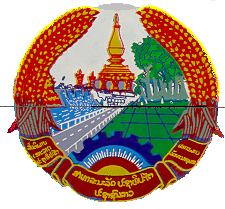 